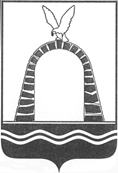 АДМИНИСТРАЦИЯ ГОРОДА БАТАЙСКАПОСТАНОВЛЕНИЕ от 14.12.2023 № 3530г. БатайскО внесении изменений в постановление Администрации города Батайска от 28.12.2021 № 2757 «О централизации закупок муниципального образования «Город Батайск»В целях установления единого порядка взаимодействия отдела муниципальных закупок с муниципальными заказчиками при определении поставщиков (подрядчиков, исполнителей) на основании Гражданского кодекса Российской Федерации, Федерального закона от 05.04.2013 № 44-ФЗ "О контрактной системе в сфере закупок товаров, работ, услуг для обеспечения государственных и муниципальных нужд", руководствуясь Уставом муниципального образования «Город Батайск», Администрация города Батайска постановляет:1. Внести изменения в постановление Администрации города Батайска от 28.12.2021 № 2757 «О централизации закупок муниципального образования «Город Батайск», изложив приложение в новой редакции согласно приложению к настоящему постановлению.         2. Признать утратившим силу: - постановление Администрации города Батайска от 02.09.2022 № 4 «О внесении изменений в постановление Администрации города Батайска от 28.12.2021 № 2757 «О централизации закупок муниципального образования «Город Батайск»; - постановление Администрации города Батайска от 16.01.2023 № 38 «О внесении изменений в постановление Администрации города Батайска от 02.09.2022 № 4  «О внесении изменений в постановление Администрации города Батайска от 28.12.2021 № 2757 «О централизации закупок муниципального образования «Город Батайск».3.  Настоящее постановление вступает в силу со дня его официального опубликования. 4. Контроль за исполнением настоящего постановления возложить на заместителя главы Администрации города Батайска по экономике Богатищеву Н.С.Постановление вноситотдел муниципальных закупок Администрации города БатайскаПриложениек постановлениюАдминистрациигорода Батайскаот 14.12.2023 № 3530ПОРЯДОК взаимодействия отдела муниципальных закупок с муниципальными заказчиками при определении поставщиков (подрядчиков, исполнителей)I. Общие положенияПорядок взаимодействия отдела муниципальных закупок с муниципальными заказчиками при определении поставщиков (подрядчиков, исполнителей) (далее по тексту – Порядок) разработан в соответствии законодательством РФ о контрактной системе в сфере закупок товаров, работ, услуг для обеспечения государственных и муниципальных нужд (далее – законодательство РФ о контрактной системе в сфере закупок) и основано на положениях Конституции РФ, Гражданского кодекса РФ, Бюджетного кодекса РФ и Федерального закона от 05.04.2013 № 44-ФЗ "О контрактной системе в сфере закупок товаров, работ, услуг для обеспечения государственных и муниципальных нужд" (далее – Закон о контрактной системе).Порядок устанавливает полномочия и определяет механизмы взаимодействия отдела муниципальных закупок с муниципальными заказчиками при определении поставщиков (подрядчиков, исполнителей) в соответствии с Законом о контрактной системе.Перечень муниципальных заказчиков приведен в приложении № 2 к настоящему Порядку.Отдел муниципальных закупок и муниципальные заказчики взаимодействуют на основе открытости, прозрачности информации о контрактной системе в сфере закупок, обеспечения конкуренции, профессионализма, стимулирования инноваций, единства контрактной системы в сфере закупок, ответственности за результативность обеспечения муниципальных нужд, эффективности осуществления закупок.Отдел муниципальных закупок осуществляет свои функции и полномочия на основании положения о порядке взаимодействия отдела муниципальных закупок с муниципальными заказчиками при определении поставщиков (подрядчиков, исполнителей), ст. 26 Федерального закона от 05.04.2013 № 44-ФЗ "О контрактной системе в сфере закупок товаров, работ, услуг для обеспечения государственных и муниципальных нужд".Понятия и определения, используемые в настоящем Порядке:определение поставщика (подрядчика, исполнителя) – совокупность действий, которые осуществляются заказчиками и уполномоченным органом в порядке, установленном Законом о контрактной системе, начиная с размещения извещения об осуществлении закупки товара, работы, услуги для обеспечения муниципальных нужд и завершаются заключением контракта;участник закупки – любое юридическое лицо независимо от его организационно-правовой формы, формы собственности, места нахождения и места происхождения капитала, за исключением юридического лица, местом регистрации которого является государство или территория, включенные в утверждаемый в соответствии с пунктом 15 статьи 241 Бюджетного кодекса Российской Федерации перечень государств и территорий, используемых для промежуточного (офшорного) владения активами в Российской Федерации (далее - офшорная компания), либо юридического лица, являющегося иностранным агентом в соответствии с Федеральным законом от 14 июля 2022 года N 255-ФЗ "О контроле за деятельностью лиц, находящихся под иностранным влиянием", или любое физическое лицо, в том числе зарегистрированное в качестве индивидуального предпринимателя, за исключением физического лица, являющегося иностранным агентом в соответствии с Федеральным законом от 14 июля 2022 года N 255-ФЗ "О контроле за деятельностью лиц, находящихся под иностранным влиянием";конкурсы (открытый конкурс в электронной форме (далее – электронный конкурс) – конкурентный способ определения поставщика (подрядчика, исполнителя) Победителем электронного конкурса признается участник закупки, который предложил лучшие условия исполнения контракта и заявка на участие в закупке которого соответствует требованиям, установленным в извещении об осуществлении закупки, документации о закупке (в случае, если Законом о контрактной системе предусмотрена документация о закупке);аукционы (открытый аукцион в электронной форме (далее – электронный аукцион), – конкурентный способ определения поставщика (подрядчика, исполнителя). Победителем электронного аукциона признается участник закупки, заявка на участие в закупке которого соответствует требованиям, установленным в извещении об осуществлении закупки, документации о закупке (в случае, если Закон о контрактной системе предусмотрена документация о закупке), и который предложил по результатам проведения процедуры подачи предложений о цене контракта или о сумме цен единиц товара, работы, услуги (в случае, предусмотренном ч. 24 ст. 22 Закона о контрактной системе) наиболее низкую цену контракта, наименьшую сумму цен таких единиц либо в случае, предусмотренном пунктом 9 части 3 статьи 49 Закона  о контрактной системе, – наиболее высокий размер платы, подлежащей внесению участником закупки за заключение контракта;запрос котировок в электронной форме (далее – электронный запрос котировок) – конкурентный способ определения поставщика (подрядчика, исполнителя) Победителем запроса котировок признается участник закупки, заявка на участие в закупке которого соответствует требованиям, установленным в извещении об осуществлении закупки, и который предложил наиболее низкую цену контракта, наименьшую сумму цен единиц товаров, работ, услуг (в случае, предусмотренном ч. 24 ст. 22 Закона о контрактной системе);электронная площадка – сайт в информационно-телекоммуникационной сети Интернет, соответствующий установленным в соответствии с пунктами 1 и 2 части 2 статьи 24.1 Закона о контрактной системе требованиям, на котором проводятся конкурентные способы определения поставщиков (подрядчиков, исполнителей) в электронной форме (за исключением закрытых способов определения поставщиков (подрядчиков, исполнителей) в электронной форме), а также закупки товара у единственного поставщика в электронной форме на сумму, предусмотренную частью 12 статьи 93 Закона о контрактной системе;оператор электронной площадки – непубличное хозяйственное общество, в уставном капитале которого иностранным гражданам, лицам без гражданства, иностранным юридическим лицам принадлежит не более чем 25 процентов долей (акций) такого общества и которое владеет электронной площадкой, в том числе необходимыми для ее функционирования программно-аппаратными средствами, обеспечивает ее функционирование, а также соответствует установленным в соответствии с пунктами 1 и 2 части 2 статьи 24.1 Закона о контрактной системе требованиям и включено в утвержденный Правительством Российской Федерации перечень операторов электронных площадок.II. Порядок взаимодействия отдела муниципальных закупок с муниципальными заказчиками при определении поставщиков, подрядчиков, исполнителейДля определения поставщика (подрядчика, исполнителя) муниципальный заказчик, инициирующий закупку не позднее 5 рабочих дней, до дня подготовки постановления об организации процедуры определения поставщика (подрядчика, исполнителя) представляет в отдел муниципальных закупок заявку на определение поставщиков (подрядчиков, исполнителей) со всеми приложениями, являющимися неотъемлемой частью заявки (далее – заявка на закупку) на бумажном носителе и в электронном виде.Заявка на закупку оформляется по форме (приложение № 1). Заявка на закупку подписывается руководителем структурного подразделения, инициирующего закупку, согласовывается курирующим заместителем главы Администрации города Батайска и Финансовым управлением города Батайска.Отдел муниципальных закупок регистрирует согласно номенклатуры дела представленную муниципальным заказчиком заявку на закупку, осуществляет подготовку постановления об организации процедуры определения поставщика (подрядчика, исполнителя) и не позднее 3 рабочих дней со дня подготовки постановления размещает извещение об осуществлении закупки в единой информационной системе на основании поданной заявки в неизменном виде.Отдел муниципальных закупок на основании поданной заявки на закупку и в соответствии с законодательством РФ о контрактной системе в сфере закупок устанавливает (при необходимости):запреты на допуск товаров, работ, услуг, а также ограничения и условия допуска товаров, работ, услуг для целей осуществления закупок (при наличии таких запретов, ограничений, условий допуска);предоставляемые участникам закупки преимущества (при наличии таких преимуществ);дополнительные требования к участникам закупки (при наличии таких требований).Отдел муниципальных закупок размещает в единой информационной системе изменения извещения об осуществлении закупке, документации о закупке (если Законом о контрактной системе предусмотрена документация),  протоколы, разъяснения положений извещения. При получении соответствующего обращения от муниципального заказчика размещает извещение об отмене поставщика (подрядчика, исполнителя). В случае поступления запроса о даче разъяснений положений извещения о закупке отдел муниципальных закупок подготавливает и направляет в письменной форме и в форме электронного документа текст запроса муниципальному заказчику – инициатору закупки. Получает разъяснения положений извещения о закупке и размещает их в единой информационной системе.В случае поступления жалобы на действие/бездействие муниципального заказчика или уполномоченного органа, отдел муниципальных закупок на основании информации от муниципального заказчика готовит возражение на жалобу и представляет интересы в органах Федеральной антимонопольной службы совместно с муниципальным заказчиком.После завершения процедуры определения поставщика (подрядчика, исполнителя) специалист уполномоченного органа в течение 20 дней формирует пакет документов «в дело», а именно складывает в хронологическом порядке, нумерует все листы в правом верхнем углу, при этом дело должно содержать не более 250 листов, прошивает и скрепляет печатью отдела. Данные документы хранятся не менее шести лет с момента начала закупки.III. Функции муниципальных заказчиковМуниципальные заказчики осуществляют закупки у единственного поставщика (подрядчика, исполнителя) на основании статьи 93 Закона о контрактной системе.Муниципальные заказчики осуществляют определение поставщика (подрядчика, исполнителя) путем проведения запроса котировок.Муниципальные заказчики в случае принятия решения об отказе от проведения закупки, внесения изменений в извещение о закупке, направляют в отдел муниципальных закупок соответствующий документ на бумажном носителе и в электронном виде за подписью лица, уполномоченного принимать решение, не позднее срока установленного Законом о контрактной системе.Муниципальные заказчики заключают муниципальные контракты, включая их исполнение и приёмку поставленных товаров, выполненных работ, оказанных услуг.Муниципальные заказчики вправе привлечь на основе контракта специализированную организацию для выполнения отдельных функций по определению поставщика (подрядчика, исполнителя).IV. Ответственность отдела муниципальных закупок и муниципальных заказчиковСпециалисты отдела муниципальных закупок, виновные в нарушении законодательства РФ и иных нормативных правовых актов о контрактной системе в сфере закупок, несут дисциплинарную, гражданско-правовую, административную, уголовную ответственность в соответствии с законодательством РФ в части функций и полномочий, возложенных на них настоящим Порядком.Муниципальный заказчик несет ответственность:за идентичность информации, содержащейся в заявке, представленной на бумажном носителе и в электронном виде;за наличие лимитов бюджетных ассигнований для заключения контракта;за описание объекта закупки;за  обоснование начальной (максимальной) цены контракта;за проект контракта.V. Комиссия по осуществлению закупок.Комиссия по осуществлению закупок (далее – Комиссия) создается для каждой закупки отдельно в соответствии со ст. 39 Закона о контрактной системе. Персональный состав Комиссии, ее председатель, заместитель председателя, секретарь и члены Комиссии утверждаются постановлением Администрации города Батайска.Решение о создании Комиссии принимается до начала проведения закупки.Число членов комиссии должно быть не менее чем три человека. В состав комиссии входят не менее двух специалистов от муниципального заказчика и не менее одного специалиста от отдела муниципальных закупок.Комиссия в процессе своей деятельности руководствуется Конституцией Российской Федерации, Бюджетным кодексом Российской Федерации, Гражданским кодексом Российской Федерации, Законом о контрактной системе, Законом от 26.07.2006 № 135-ФЗ «О защите конкуренции» (далее – Закон о защите конкуренции), иными действующими нормативными правовыми актами Российской Федерации, приказами и распоряжениями заказчика и настоящим Порядком.Муниципальный заказчик направляет для включения в состав комиссии преимущественно лиц, прошедших профессиональную переподготовку или повышение квалификации в сфере закупок и имеющих электронно-цифровую подпись, а также лиц, обладающих специальными знаниями, относящимися к объекту закупки. При этом, ответственность за достоверность сведений о наличии профессиональной переподготовки или повышения квалификации в сфере закупок, а также о наличии электронно-цифровой подписи у предоставляемого от муниципального заказчика члена Комиссии, возлагается на муниципального заказчика.Членами Комиссии не могут быть: физические лица, которые были привлечены в качестве экспертов к проведению экспертной оценки извещения об осуществлении закупки, документации о закупке (в случае, если Законом о контрактной системе предусмотрена документация о закупке), заявок на участие в конкурсе;физические лица, имеющие личную заинтересованность в результатах определения поставщика (подрядчика, исполнителя), в том числе физические лица, подавшие заявки на участие в определении поставщика (подрядчика, исполнителя), либо состоящие в трудовых отношениях с организациями или физическими лицами, подавшими данные заявки, либо являющиеся управляющими организаций, подавших заявки на участие в определении поставщика (подрядчика, исполнителя). Понятие "личная заинтересованность" используется в значении, указанном в Федеральном законе от 25 декабря 2008 года N 273-ФЗ "О противодействии коррупции";физические лица, являющиеся участниками (акционерами) организаций, подавших заявки на участие в закупке, членами их органов управления, кредиторами участников закупки;должностные лица органов контроля, указанных в части 1 статьи 99 Закона о контрактной системе, непосредственно осуществляющие контроль в сфере закупок.Замена члена комиссии допускается только по решению муниципального заказчика. Член комиссии обязан незамедлительно сообщить муниципальному заказчику, инициирующему закупку, о возникновении обстоятельств, предусмотренных частью 6 статьи 39 Закона о контрактной системе. В случае выявления в составе комиссии физических лиц, указанных в части 6 статьи 39 Закона о контрактной системе, заказчик, принявший решение о включении  их в состав комиссии, обязан незамедлительно заменить их другими физическими лицами, соответствующими требованиям, предусмотренным положениями части 6 статьи 39 Закона о контрактной системе.Комиссия правомочна осуществлять свои функции, если в заседании комиссии участвует не менее чем 50 процентов общего числа ее членов. Члены комиссии могут участвовать в таком заседании с использованием систем видео-конференц-связи с соблюдением требований законодательства РФ о защите государственной тайны. Члены комиссии должны быть своевременно уведомлены председателем комиссии о месте (при необходимости), дате и времени проведения заседания комиссии. Делегирование членами комиссии своих полномочий иным лицам не допускается.Уведомление членов комиссии осуществляется до даты проведения такого заседания посредством направления уведомлений.Члены комиссии обязаны при осуществлении закупок принимать меры по предотвращению и урегулированию конфликта интересов в соответствии с Федеральным законом от 25 декабря 2008 года N 273-ФЗ "О противодействии коррупции", в том числе с учетом информации, предоставленной заказчику в соответствии с частью 23 статьи 34 Закона о контрактной системе.Приложение № 1
к Порядку взаимодействияотдела муниципальных закупок  с  муниципальными заказчиками при определении поставщиков(подрядчиков, исполнителей)Заявка на определение поставщиков (подрядчиков, исполнителей) в сфере закупокПриложения к заявке:Описание объекта закупки: функциональные, технические, качественные, эксплуатационные характеристики; Инструкция по заполнению заявки.Список членов комиссии по осуществлению закупок.Утвержденный проект муниципального контракта.Обоснование начальной (максимальной) цены контракта.Критерии оценки заявок на участие в конкурсе, величины значимости этих критериев (при определении поставщика, подрядчика, исполнителя открытым конкурсом в электронной форме).Проектная документация, положительное заключение (при определении подрядчика на капитальный ремонт, строительство, реконструкцию объектов капитального строительства).Заявка со всеми приложениями предоставляется в письменной и электронной форме.Приложение № 2
к Порядку взаимодействияотдела муниципальных закупок  с  муниципальными заказчиками при определении поставщиков(подрядчиков, исполнителей)Перечень муниципальных заказчиковБатайская городская Дума.Администрация города Батайска.Муниципальное бюджетное учреждение «Центр физкультурно-массовой работы города Батайска».Муниципальное бюджетное учреждение «Управление гражданской защиты города Батайска».Финансовое управление города Батайска.Управление культуры города Батайска.Муниципальное бюджетное образовательное учреждение дополнительного образования детей «Детская художественная школа».Муниципальное бюджетное образовательное учреждение дополнительного образования детей «Детская школа искусств».Муниципальное бюджетное образовательное учреждение дополнительного образования детей «Детская музыкальная школа № 1». Муниципальное бюджетное образовательное учреждение дополнительного образования детей «ДЕТСКАЯ МУЗЫКАЛЬНАЯ ШКОЛА № 3» г. Батайска. Муниципальное бюджетное учреждение культуры «Городской культурно-досуговый центр». Муниципальное бюджетное учреждение культуры «Городской музей истории города Батайска». Муниципальное бюджетное учреждение культуры «Централизованная библиотечная система». Муниципальное бюджетное учреждение культуры  Дом культуры «Русь». Муниципальное бюджетное учреждение культуры «Дом культуры железнодорожников». Муниципальное бюджетное учреждение культуры «Дом культуры РДВС». Муниципальное бюджетное учреждение культуры «Дом культуры им. Ю.А. Гагарина».Управление образования города Батайска.Муниципальное бюджетное общеобразовательное учреждение начальная школа № 1.Муниципальное бюджетное общеобразовательное учреждение «Средняя общеобразовательная школа № 2».Муниципальное бюджетное общеобразовательное учреждение лицей   №3. Муниципальное бюджетное общеобразовательное учреждение Средняя общеобразовательная школа № 4 с углубленным изучением отдельных предметов.Муниципальное бюджетное общеобразовательное учреждение «Средняя общеобразовательная школа №5 им. Ю.А. Гагарина»Муниципальное бюджетное общеобразовательное учреждение «Средняя общеобразовательная школа №6».Муниципальное бюджетное общеобразовательное учреждение «Гимназия № 7».Муниципальное бюджетное общеобразовательное учреждение «Средняя общеобразовательная школа № 8».Муниципальное бюджетное общеобразовательное учреждение «Средняя общеобразовательная школа № 9».Муниципальное бюджетное общеобразовательное учреждение лицей      № 10.Муниципальное бюджетное общеобразовательное учреждение «Средняя общеобразовательная школа № 12».Муниципальное бюджетное общеобразовательное учреждение Средняя общеобразовательная школа № 15.Муниципальное бюджетное общеобразовательное учреждение средняя общеобразовательная школа №16.Муниципальное бюджетное общеобразовательное учреждение Гимназия № 21.Муниципальное бюджетное дошкольное образовательное учреждение детский сад № 1.Муниципальное бюджетное дошкольное образовательное учреждение детский сад № 2.Муниципальное бюджетное дошкольное образовательное учреждение детский сад № 3Муниципальное бюджетное дошкольное образовательное учреждение детский сад № 4.Муниципальное бюджетное дошкольное образовательное учреждение детский сад комбинированного вида № 5.Муниципальное бюджетное дошкольное образовательное учреждение детский сад общеразвивающего вида № 6.Муниципальное бюджетное дошкольное образовательное учреждение детский сад № 7.Муниципальное бюджетное дошкольное образовательное учреждение детский сад № 8.Муниципальное бюджетное дошкольное образовательное учреждение детский сад № 9.Муниципальное бюджетное дошкольное образовательное учреждение Центр развития ребенка – детский сад № 10.Муниципальное бюджетное дошкольное образовательное учреждение детский сад комбинированного вида № 11.Муниципальное бюджетное дошкольное образовательное учреждение детский сад общеразвивающего вида № 12.Муниципальное бюджетное дошкольное образовательное учреждение: детский сад комбинированного вида № 13.Муниципальное бюджетное дошкольное образовательное учреждение детский сад комбинированного вида № 14.Муниципальное бюджетное дошкольное образовательное учреждение детский сад комбинированного вида № 15.Муниципальное бюджетное дошкольное образовательное учреждение Центр развития ребенка – детский сад № 16.Муниципальное бюджетное дошкольное образовательное учреждение детский сад № 17.Муниципальное бюджетное дошкольное образовательное учреждение детский сад комбинированного вида № 18.Муниципальное бюджетное дошкольное образовательное учреждение детский сад комбинированного вида № 19.Муниципальное бюджетное дошкольное образовательное учреждение детский сад комбинированного вида №20.Муниципальное бюджетное дошкольное образовательное учреждение детский сад комбинированного вида № 21.Муниципальное бюджетное дошкольное образовательное учреждение детский сад комбинированного вида № 22.Муниципальное бюджетное дошкольное образовательное учреждение детский сад № 23.Муниципальное бюджетное дошкольное образовательное учреждение детский сад № 24.Муниципальное бюджетное дошкольное образовательное учреждение детский сад № 25.Муниципальное бюджетное дошкольное образовательное учреждение детский сад № 26.Муниципальное бюджетное дошкольное образовательное учреждение детский сад № 27.Муниципальное бюджетное дошкольное образовательное учреждение детский сад № 28.Муниципальное бюджетное дошкольное образовательное учреждение детский сад № 29.Муниципальное бюджетное дошкольное образовательное учреждение детский сад № 30.Муниципальное бюджетное дошкольное образовательное учреждение детский сад № 31.Муниципальное бюджетное дошкольное образовательное учреждение детский сад № 35.Муниципальное бюджетное дошкольное образовательное учреждение детский сад № 45.Муниципальное бюджетное дошкольное образовательное учреждение детский сад № 52.Муниципальное бюджетное дошкольное образовательное учреждение детский сад комбинированного вида №121.Муниципальное бюджетное дошкольное образовательное учреждение детский сад комбинированного вида №148.Муниципальное бюджетное дошкольное образовательное учреждение детский сад комбинированного вида № 149.Муниципальное бюджетное учреждение Центр психолого-педагогической медицинской и социальной помощи «Выбор».Муниципальное бюджетное учреждение дополнительного образования «Дом детского творчества».Муниципальное бюджетное учреждение дополнительного образования Детско-юношеская спортивная школа.Муниципальное бюджетное учреждение  дополнительного образования Детско-юношеская спортивная школа № 2.Муниципальное бюджетное учреждение дополнительного образования «Центр детский эколого-биологический».Муниципальное бюджетное образовательное учреждение дополнительного образования детей – Центр детского (юношеского) технического творчества.Муниципальное бюджетное учреждение «Общежития педагогических работников города Батайска».Муниципальное бюджетное учреждение дополнительного образования «Центр развития детей и юношества на основе инновационных технологий».Управление жилищно-коммунального хозяйства города Батайска.Управление по архитектуре и градостроительству города Батайска.Управление социальной защиты населения города Батайска.Комитет по управлению имуществом города Батайска.Муниципальное бюджетное учреждение «Многофункциональный центр предоставления государственных и муниципальных услуг» города Батайска».Отдел записи актов гражданского состояния города Батайска.Глава Администрации города БатайскаР.П. ВолошинНачальник общего отделаАдминистрации города БатайскаВ.С. МирошниковаНаименование заказчика, ИНН:Местонахождение:Почтовый адрес:Номер контактного телефона:Адрес электронной почты:Руководитель заказчика (Ф.И.О., должность):Ответственное должностное лицо заказчика (Ф.И.О., телефон):Информация о физическом лице, непосредственно осуществлявшем разработку описания объекта закупки (Приложение 1. Описание объекта закупки (функциональные, технические и качественные характеристики, эксплуатационные характеристики объекта закупки): почтовый адрес, контактный телефон, документы на основании которых указанное лицо осуществило разработку описания объекта закупки (приказ о назначении, должностной регламент и др.):Должностное лицо Заказчика, утвердившее заявку на закупку со всеми приложениямиСпособ определения поставщика (подрядчика, исполнителя)Наименование объекта закупкиИнформация о проведении закупки товара, работы, услуги в рамках национального проекта (при наличии)Источник финансирования (с указанием КБК)Классификация товаров, работ, услуг (код по ОКПД 2 / код по КТРУ):Идентификационный код закупки:Количество товара (работ, услуг), единица измеренияМесто поставки товара, оказания работ (услуг)Срок поставки товара (выполнения работ, оказания услуг)Начальная (максимальная) цена контракта (цена отдельных этапов исполнения контракта, если проектом контракта предусмотрены такие этапы)Форма, сроки и порядок оплаты товара, работы, услугиРазмер аванса (если предусмотрена выплата аванса)Информация о банковском / казначейском сопровождении контрактаТребования, предъявляемые к участникам закупки в соответствии с пунктом 1 части 1 статьи 31 Закона о контрактной системе, а также исчерпывающий перечень документов, подтверждающих соответствие участника закупки таким требованиям (при установлении требования)Требования, предъявляемые к участникам закупки в соответствии с частью 1.1 статьи 31 Закона о контрактной системе Требования, предъявляемые к участникам закупки в соответствии с частями 2 и 2.1 (при наличии таких требований) статьи 31 Закона о контрактной системе, а также исчерпывающий перечень документов, подтверждающих соответствие участника закупки таким требованиям (при установлении требования)Требование, установленное в соответствии с частью 5 статьи 30 Закона о контрактной системе, с указанием в соответствии с частью 6 статьи 30 Закона о контрактной системе объема привлечения к исполнению контрактов субподрядчиков, соисполнителей из числа субъектов малого предпринимательства, социально ориентированных некоммерческих организацийПреимущества участия в определении поставщика (подрядчика, исполнителя) в соответствии со статьями 28, 29 Закона о контрактной системеПреимущества участия в определении поставщика (подрядчика, исполнителя) в соответствии со статьей 30 Закона о контрактной системеПрименение  национального режима, предусмотренного ст. 14 Закона о контрактной системе, с указанием нормативно-правового акта, а также перечень документов, подтверждающих страну происхождения товара (при установлении требования)Срок, на который предоставляется гарантияРазмер обеспечение гарантийных обязательств, платежные реквизитыРазмер обеспечения заявки, платежные реквизитыПлатежные реквизиты для перечисления денежных средств в случае, предусмотренном частью 13 статьи 44 Закона о контрактной системе (с указанием КБК)Размер обеспечения исполнения контракта, платежные реквизитыВозможность заказчика изменить условия контрактаИнформация о возможности одностороннего отказа от исполнения контракта в соответствии со статьей 95 Закона о контрактной системе_____________________             должность, Ф.И.О.   руководителя заказчика________________________Подпись руководителя	«___» _________ г.Дата подписанияСогласовано:____________________             должность, Ф.И.О.   курирующего заместителяглавы Администрации города Батайска________________________Подпись курирующего заместителя«___» _________ г.Дата подписания_____________________             должность, Ф.И.О.   ответственного лица Финансового управления_________________________Подпись ответственного лица Финансового управления«___» _________ г.Дата подписания